          Civitas Academy Bulletin                       06/07/20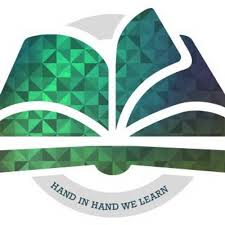 Update from Mr WiederToday we welcomed our second and final Y2 group- Blue. The staff working in this group are Miss Edwards and Miss Parry. Please note that we have now reached the maximum number of groups within our current staffing capacity and we will not be adding any future groups before the end of term. We do however have five Y2 spaces left in our new group that started today. If you would like your child to start on Monday 13th July, the please indicate on the form in the email version of the bulletin. Please note that as all of other groups are full, these options will be deleted from the form this week.September PlansThis week we are completing our updated risk management plan in light of the most recent government advice. This will then go through a rigorous process of checks by REAch2 before final approval. We will then advise you of any updated procedures in due course.We intend on informing you of your child’s new class teacher alongside the report on Friday. In order to support transition back to school, we have worked on a system where one member of the teaching staff will move up to the next year group with the children. Please note that in September we will be running with one Y5 class. All other year groups will continue with two classes. The new Y5 class will be known as Zephaniah Class. We have also decided to rename Seuss Class in Y4 as Richards Class after one of the authors of the books that the children study in Y4.We hope to be running a Zoom session on the final week of term where there will be the opportunity to meet the new teacher. Further details regarding this will go out with the reports on Friday.Staffing UpdateIn September, we will be welcoming two new teachers to Civitas Academy- Mrs Inwood and Miss Burbidge.At the end of this academic year, we are sadly saying farewell to Mrs Carey and Mr Martinez. Mrs Carey will be the new Early Years Lead at Green Park Village Academy. This school is the newest member of the REAch2 family of schools in Reading. Mr Martinez will be returning back to Oxford Road.I would like to personally thank both teachers for all of their efforts during their time at Civitas. Both have made a great impact during their time at the school and we wish them both well for the future.Congratulations to Miss Tuthill on the birth of her son. We wish her well on her maternity leave.ReportsThese will be sent out via email on Friday 10th July. There will be an opportunity to discuss the content of the reports during the phone calls home that the teacher makes to you.2019-20 Key Dates (All subject to change) Date and TimeEventFriday 10th July Reports OutFriday 17th JulyLast day of term for children